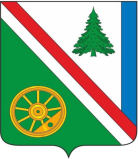 02.10.2023г. №878РОССИЙСКАЯ ФЕДЕРАЦИЯИРКУТСКАЯ ОБЛАСТЬБРАТСКИЙ РАЙОНВИХОРЕВСКОЕ МУНИЦИПАЛЬНОЕ ОБРАЗОВАНИЕАДМИНИСТРАЦИЯПОСТАНОВЛЕНИЕОБ УТВЕРЖДЕНИИ ПРАВИЛ  СПИСАНИЯ НАЧИСЛЕННЫХ ПОСТАВЩИКУ (ПОДРЯДЧИКУ, ИСПОЛНИТЕЛЮ), НО НЕ СПИСАННЫХ ЗАКАЗЧИКОМ СУММ НЕУСТОЕК (ШТРАФОВ, ПЕНЕЙ) В СВЯЗИ С НЕИСПОЛНЕНИЕМ ИЛИ НЕНАДЛЕЖАЩИМ ИСПОЛНЕНИЕМ ОБЯЗАТЕЛЬСТВ, ПРЕДУСМОТРЕННЫХ КОНТРАКТОМВ соответствии с пунктом 9.1 статьи 34 Федерального закона от 05.04.2013г. №44-ФЗ «О контрактной системе в сфере закупок товаров, работ, услуг для обеспечения государственных и муниципальных нужд», Постановлением Правительства РФ от 04.07.2018 N 783  "О списании начисленных поставщику (подрядчику, исполнителю), но не списанных заказчиком сумм неустоек (штрафов, пеней) в связи с неисполнением или ненадлежащим исполнением обязательств, предусмотренных контрактом", руководствуясь Уставом Вихоревского муниципального образования, администрация Вихоревского городского поселенияПОСТАНОВЛЯЕТ:1. Утвердить прилагаемые Правила списания сумм неустоек (штрафов, пеней), начисленных поставщику (подрядчику, исполнителю), но не списанных заказчиком в связи с неисполнением или ненадлежащим исполнением обязательств, предусмотренных контрактом.2. Настоящее постановление вступает в силу со дня его подписания и подлежит официальному опубликованию в информационном бюллетене Вихоревского муниципального образования и размещению на сайте администрации Вихоревского городского поселения по адресу: www.admvih.ru .	3. Контроль за исполнением настоящего постановления возложить на начальника финансово-экономического управления администрации Вихоревского городского поселения.Глава администрации Вихоревского городского поселения                                                     Н.Ю. ДружининПриложение к постановлению администрации от 02.10.2023г. №878 ПРАВИЛАСПИСАНИЯ СУММ НЕУСТОЕК (ШТРАФОВ, ПЕНЕЙ), НАЧИСЛЕННЫХПОСТАВЩИКУ (ПОДРЯДЧИКУ, ИСПОЛНИТЕЛЮ), НО НЕ СПИСАННЫХЗАКАЗЧИКОМ В СВЯЗИ С НЕИСПОЛНЕНИЕМ ИЛИ НЕНАДЛЕЖАЩИМИСПОЛНЕНИЕМ ОБЯЗАТЕЛЬСТВ, ПРЕДУСМОТРЕННЫХ КОНТРАКТОМ1. Настоящие Правила устанавливают порядок и случаи списания сумм неустоек (штрафов, пеней), начисленных поставщику (подрядчику, исполнителю), но не списанных заказчиком в связи с неисполнением или ненадлежащим исполнением обязательств, предусмотренных контрактом (далее - списание начисленных и неуплаченных сумм неустоек (штрафов, пеней).2. Списание начисленных и неуплаченных сумм неустоек (штрафов, пеней) осуществляется по контрактам, обязательства по которым исполнены в полном объеме, за исключением контрактов, по которым:а) в  2022 году обязательства не были исполнены в полном объеме в связи с существенным увеличением в 2022 году цен на строительные ресурсы, повлекшем невозможность исполнения контракта поставщиком (подрядчиком, исполнителем);б) обязательства не были исполнены в полном объеме по причине возникновения при исполнении контракта не зависящих от сторон контракта обстоятельств, влекущих невозможность его исполнения без изменения условий, в связи с введением политических или экономических санкций иностранными государствами, совершающими недружественные действия в отношении Российской Федерации, граждан Российской Федерации или российских юридических лиц (далее - санкции), и (или) с введением иностранными государствами, государственными объединениями и (или) союзами и (или) государственными (межгосударственными) учреждениями иностранных государств или государственных объединений и (или) союзов мер ограничительного характера (далее - меры ограничительного характера).3. Списание начисленных и неуплаченных сумм неустоек (штрафов, пеней) осуществляется заказчиком в следующих случаях и порядке:а) если общая сумма начисленных и неуплаченных неустоек (штрафов, пеней) не превышает 5 процентов цены контракта, заказчик осуществляет списание начисленных и неуплаченных сумм неустоек (штрафов, пеней) за исключением случаев, предусмотренных подпунктами "в" - "д" настоящего пункта;б) если общая сумма начисленных и неуплаченных неустоек (штрафов, пеней) превышает 5 процентов цены контракта, но составляет не более 20 процентов цены контракта, заказчик осуществляет списание 50 процентов начисленных и неуплаченных сумм неустоек (штрафов, пеней) при условии уплаты 50 процентов начисленных и неуплаченных сумм неустоек (штрафов, пеней), за исключением случаев, предусмотренных подпунктами "в" - "д" настоящего пункта;в) если неуплаченные неустойки (штрафы, пени) начислены вследствие неисполнения поставщиком (подрядчиком, исполнителем) обязательств по контракту в связи с возникновением не зависящих от него обстоятельств, повлекших невозможность исполнения контракта в связи с распространением новой коронавирусной инфекции, заказчик осуществляет списание начисленных и неуплаченных сумм неустоек (штрафов, пеней);г) если неуплаченные неустойки (штрафы, пени) начислены вследствие неисполнения поставщиком (подрядчиком, исполнителем) обязательств по контракту в связи с существенным увеличением в 2022 году цен на строительные ресурсы, повлекшем невозможность исполнения контракта поставщиком (подрядчиком, исполнителем), заказчик осуществляет списание начисленных и неуплаченных сумм неустоек (штрафов, пеней) в период с даты заключения контракта до даты представления предусмотренного абзацем пятым подпункта "а" пункта 2 постановления Правительства Российской Федерации от 9 августа 2021 г. N 1315 "О внесении изменений в некоторые акты Правительства Российской Федерации" предложения поставщика (подрядчика, исполнителя) об изменении существенных условий контракта в связи с существенным увеличением цен на строительные ресурсы, подлежащие поставке и (или) использованию при исполнении такого контракта, с приложением информации и документов, обосновывающих такое предложение;д) если неуплаченные неустойки (штрафы, пени) начислены вследствие неисполнения поставщиком (подрядчиком, исполнителем) обязательств по контракту в связи с возникновением не зависящих от него обстоятельств, повлекших невозможность исполнения контракта в связи с введением санкций и (или) мер ограничительного характера, заказчик осуществляет списание начисленных и неуплаченных сумм неустоек (штрафов, пеней).4. Списание начисленных и неуплаченных сумм неустоек (штрафов, пеней) осуществляется на основании учетных данных заказчика, имеющих документальное подтверждение. Заказчик в целях списания начисленных и неуплаченных сумм неустоек (штрафов, пеней) обеспечивает сверку расчетов с поставщиком (подрядчиком, исполнителем) по начисленным и неуплаченным суммам неустоек (штрафов, пеней).5. При наличии документа о подтвержденных сторонами контракта расчетах по начисленной и неуплаченной сумме неустоек (штрафов, пеней) основанием для принятия решения о списании начисленной и неуплаченной суммы неустоек (штрафов, пеней) является:а) в случае, предусмотренном подпунктом "а" пункта 3 настоящих Правил, - исполнение поставщиком (подрядчиком, исполнителем) обязательств (за исключением гарантийных обязательств) по контракту в полном объеме, подтвержденное актом приемки или иным документом;б) в случае, предусмотренном подпунктом "б" пункта 3 настоящих Правил, в дополнение к документам, указанным в подпункте "а" настоящего пункта, - информация администратора доходов бюджета  о зачислении уплаченных поставщиком (подрядчиком, исполнителем) сумм неустоек (штрафов, пеней) в бюджет  (если начисленная и неуплаченная сумма неустоек (штрафов, пеней) возникла перед государственным (муниципальным) заказчиком) или информация о зачислении средств, уплаченных поставщиком (подрядчиком, исполнителем) на счет заказчика, автономного учреждения или юридического лица (если начисленная и неуплаченная сумма неустоек (штрафов, пеней) возникла перед бюджетным учреждением, государственным, муниципальным унитарным предприятием, а также автономным учреждением в случаях осуществления им закупок в соответствии с частью 4 или юридического лица в случаях осуществления им закупок в соответствии с частями 4(1) и 5 статьи 15 Федерального закона "О контрактной системе в сфере закупок товаров, работ, услуг для обеспечения государственных и муниципальных нужд");г) в случае, предусмотренном подпунктом "г" пункта 3 настоящих Правил, - заключение сторонами контракта соглашения об увеличении цены контракта в соответствии с положениями постановления Правительства Российской Федерации от 9 августа 2021 г. N 1315 "О внесении изменений в некоторые акты Правительства Российской Федерации";д) в случае, предусмотренном подпунктом "д" пункта 3 настоящих Правил, - исполнение (при наличии) поставщиком (подрядчиком, исполнителем) обязательств по контракту, подтвержденное актом приемки или иным документом, и обоснование обстоятельств, повлекших невозможность исполнения контракта в связи с введением санкций и (или) мер ограничительного характера, представленное поставщиком (подрядчиком, исполнителем) заказчику в письменной форме с приложением подтверждающих документов (при их наличии).6. В случае если поставщик (подрядчик, исполнитель) не подтвердил наличие начисленной и неуплаченной суммы неустоек (штрафов, пеней), принятие решения о ее списании не допускается.7. При наличии оснований и документов, указанных в пункте 5 настоящих Правил, заказчик в течение 10 дней со дня осуществления сверки расчетов с поставщиком (подрядчиком, исполнителем) по начисленной и неуплаченной сумме неустоек (штрафов, пеней) оформляет решение о списании начисленной и неуплаченной суммы неустоек (штрафов, пеней).8. Решение о списании начисленной и неуплаченной суммы неустоек (штрафов, пеней) принимается комиссией по поступлению и выбытию активов, созданной заказчиком в целях подготовки решений о списании начисленных и неуплаченных сумм неустоек (штрафов, пеней) (далее - комиссия), и оформляется внутренним распорядительным документом заказчика (приказом, распоряжением), содержащим следующую информацию:а) наименование, фирменное наименование (при наличии), место нахождения (для юридического лица), фамилия, имя, отчество (при наличии), место жительства (для физического лица), идентификационный номер налогоплательщика - поставщика (подрядчика, исполнителя) или для иностранного лица в соответствии с законодательством соответствующего иностранного государства аналог идентификационного номера налогоплательщика - поставщика (подрядчика, исполнителя), код причины постановки на учет в налоговом органе поставщика (подрядчика, исполнителя) (идентификационный номер налогоплательщика - физического лица);б) сведения о начисленной и неуплаченной сумме неустоек (штрафов, пеней), включенные в реестр контрактов, заключенных заказчиками;в) обязательные реквизиты первичных учетных документов, установленные Министерством финансов Российской Федерации;г) дата принятия решения о списании начисленной и неуплаченной суммы неустоек (штрафов, пеней);д) подписи членов комиссии.9. Порядок формирования комиссии, а также порядок и сроки принятия ею решения о списании начисленной и неуплаченной суммы неустоек (штрафов, пеней) определяются заказчиком исходя из особенностей его структуры, отраслевых и иных особенностей деятельности заказчика и (или) выполняемых им в соответствии с законодательством Российской Федерации полномочий.10. Списание начисленных и неуплаченных сумм неустоек (штрафов, пеней) в соответствии с пунктом 3 настоящих Правил распространяется на принятую к учету задолженность поставщика (подрядчика, исполнителя) независимо от срока ее возникновения и осуществляется заказчиком на основании решения о списании начисленной и неуплаченной суммы неустоек (штрафов, пеней), указанного в пункте 8 настоящих Правил, в течение 5 рабочих дней со дня принятия такого решения.11. Заказчик в течение 20 дней со дня принятия решения о списании начисленной и неуплаченной суммы неустоек (штрафов, пеней), указанного в пункте 9 настоящих Правил, направляет поставщику (подрядчику, исполнителю) в письменной форме уведомление о списании начисленной и неуплаченной суммы неустоек (штрафов, пеней) по контрактам с указанием ее размера по форме согласно приложению.12. Формирование уведомления, указанного в пункте 13 настоящих Правил, осуществляется заказчиком в соответствии с информацией и документами, включенными в реестр контрактов, заключенных заказчиками.Приложениек Правилам списания суммнеустоек (штрафов, пеней)                          УВЕДОМЛЕНИЕ N _______           о списании начисленной и неуплаченной суммы неустоек                      (штрафов, пеней) по контрактам                           Сведения о контракте    В соответствии с _________________________ от "__" ______ 20__ г. N ___заказчик   уведомляет   о  списании  начисленных  и  неуплаченных  неустоек                                                 ┌───────────────────┐(штрафов, пеней) в сумме ________________ рублей │                   │                            (прописью)           └───────────────────┘                                                   (цифрами (0,00)Руководитель заказчика               ___________ ________________________                           "__" ___________ 20__ г.           М.П.Кодыот "__" ________ 20__ г.ДатаНаименование заказчикаИНН(полное наименование)КППНаименование организационно-правовой формы заказчикаДата постановки на учет в налоговом органеДата постановки на учет в налоговом органеНаименование организационно-правовой формы заказчикапо ОКОПФМесто нахождения заказчикапо ОКТМОНаименование поставщика ИННКППНаименование организационно-правовой формы поставщика Дата постановки на учет в налоговом органеДата постановки на учет в налоговом органеНаименование организационно-правовой формы поставщика по ОКОПФМесто нахождения поставщика по ОКТМО (по ОКСМ)Номер контрактаДата заключения контрактаНомер реестровой записи в реестре контрактов